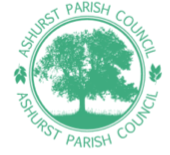 ASHURST PARISH COUNCIL.             IS PLEASED TO INVITE YOU   TO THE ANNUAL PARISH MEETINGTO BE HELD AT ASHURST VILLAGE HALL                      ON THURSDAY 11TH JULY 2024 AT 7.30 PM                                                  AGENDAIntroduction and welcome by the Chairman. To agree and sign the minutes of the previous Annual Parish MeetingOur two Horsham District Councillors, Victoria Finnegan and Nicholas Marks, will be providing us with an update and overview on their first year in office. Rowley Gregg MC has kindly agreed to give us a talk entitled Today’s Soldier – Operations, Welfare and Beyond. This will cover his experiences in Afghanistan and his work since leaving the Army.            Questions from the Floor will be taken on Items 3 and 4 above.                                                Break for tea and coffee The Chairman’s Annual Report together with Reports from other Village groups and societies.          Questions from the Floor will be taken on Item 5 above.                                                             Close of meeting